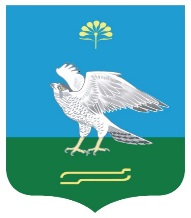 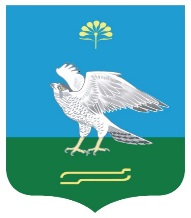                                                                      №  1В целях предупреждения пожаров, гибели и травмирования людей при них, выполнения первичных мер пожарной безопасности, определенных п.8 ст.63 Федерального закона от 22.07.2008 года №123-ФЗ «Технический регламент о требованиях пожарной безопасности», руководствуясь п.9 ст.14 Федерального закона от 06.10.2003 №131-ФЗ «Об общих принципах организации местного самоуправления в Российской Федерации»,          1.Создать на территории сельского поселения профилактическую группу по обучению населения мерам пожарной безопасности;Определить следующий состав профилактической группы:- Идрисов Зиннур Заригатович - глава сельского поселения, руководитель группы, р. т.3-16-91, д.т. 3-15-26- Шарипова Рания Назыровна, специалист администрации сельского поселения, р. т. 3-15-34, с.т. 89093472069-Шаякберова Гульшат Мазгаровна специалист администрации сельского поселения, р. т. 3-15-34, с.т. 89625231282-Абдуллина Фаягуль Айзаровна, зав. библиотекой с.Зильдярово (по согласованию), с.т. 89631449079-Аглиуллина Альфия Ахатовна, зав. библиотекой с.Шатмантамак (по согласованию), с.т.89061023339-Идрисова Альфия Минегалиевна, почтальон ОПС Зильдярово Раевский почтамт (по согласованию), с.т. 89656525889-Каримова Зульфия Ахкямовна, почтальон ОПС Зильдярово Раевский почтамт (по согласованию), с.т. 89659372450-Ахмадуллина Хамида Шангареевна, начальник ОПС Шатмантамак Раевский почтамт (по согласованию), р.т. 2-36-23-Фатхлисламов Фанзиль Амирович, староста с.Зильдярово, д.т. 3-15-20- Гилембеков Минанфис Аюпович, староста с.Шатмантамак, д.т. 2-36-80- Ганеев Зиннатулла Гиззатович, староста д.Исламгулово, д.т. 2-36-22- Абдуллиннов Сибгатулла Валиевич, староста д.Тимяшево, д.т. 3-13-62- Сталповский Николай Егорович, староста д.Успех, д.т. 3-13-67-Фатхутдинов Самат Ахиярович, депутат Совета сельского поселения, с.т. 89625241704-Абдуллина Расуля Шайхнуровна, депутат Совета сельского поселения, с.т. 89625385698-Валишина Айгуль Дамировна, депутат Совета сельского поселения, с.т. 89659421812-Галимова Гульнур Сабировна, депутат Совета сельского поселения, с.т.89053500433-Сагидуллин Вильсор Минегалиевич, депутат Совета сельского поселения,  с.т.89656657821-Насыров Салават Тагирович, депутат Совета сельского поселения, с.т. 89374770228-Раупова Клара Раисовна, депутат Совета сельского поселения, с.т. 89061044147-Ахметшин Шамиль Фоатович, депутат совета сельского поселения, с.т. 89033569851-Кинзябаев Марс Хайрулович, депутат сельского поселения, д.т. 2-32-06	3. Профилактической группе осуществлять обучение населения мерам пожарной безопасности в рамках профилактических операций, проводимых на территории сельского поселения.	4. Контроль за исполнением распоряжения оставляю за собой.Глава сельского поселения                                З.З.Идрисов